Решениекомиссии по чрезвычайным ситуациям и обеспечениюпожарной безопасности муниципального образования«Онгудайский район» № 527.05.2016 год Время 19  ч. 00  мин.                                                                                               с.ОнгудайПрисутствовало члены КЧС и ПБ – 15 чел.Отсутствовали члены КЧС И ПБ - 2 чел Приглашенные – 1 чел.                                                                      Повестка дня:1.Ввести на территории МО « Онгудайский район»  режим функционирования «Повышенной готовности» с 26 мая по 03 июня 2016 г.  во исполнения Правительственной телеграммы от 26.05.2016 г. № 326593/7-236 о возможном возникновении чрезвычайной ситуации с увеличением уровня воды в реках, возможно подтопление населенных пунктов, автомобильных дорог, ЛЭП.2. О предоставлении Донесений  в ЕДДС  МО «Онгудайский район». Решение :1.Перевести районное звено ТП РСЧС  РА в режим функционирования «Повышенная готовность»2.Рекомендовать ОАО ДЭП-222 (Нецветаев  И.В.) :-привести силы и средства в состояние повышенной готовности;-организовать круглосуточное дежурство руководящего состава;  3.Онгудайский РЭС (Шнитов В.Б.) рекомендуем :-привести силы и средства в состояние повышенной готовности;-организовать круглосуточное дежурство руководящего состава; 4.Онгудайскому ЛТЦ (Чараганов Н.С.) рекомендуем:-привести силы и средства в состояние повышенной готовности;-организовать круглосуточное дежурство руководящего состава; -обеспечить устойчивую работу средств связи и системы оповещения в зонах возможного затопления;         5. Начальнику Метеорологической станции М-2 Онгудай (Змановской Н.Ю.):-усилить контроль  на реках района, подъемом уровней воды и до их стабильного понижения, организовать постоянное дежурство на гидропостах и пунктах наблюдения;- обеспечить представление информации о складывающейся гидрологической обстановке в ЕДДС муниципального образования к 08.00 и 20.00 ч., при ухудшении обстановки дополнительно к 15.00 и 18.00.7.Главам сельских поселений рекомендовать:-уточнить возможные зоны подтопления ;-организовать круглосуточное дежурство руководящего состава и должностных лиц администрации сельского поселения ;-уточнить и привести силы и средства в состоянии повышенной готовности;-организовать работу оперативных групп для оценки обстановки в паводкоопасных районах;-организовать немедленное оповещение населения о возникновении возможной чрезвычайной ситуации , связанной с резким повышением воды в реках, в населённых пунктах, где отсутствует система оповещения, информирование и оповещение населения производить путём подворового обхода.  8. Обязать  глав сельских поселений, руководителей предприятий и организаций, руководителей муниципальных служб,  в строгом порядке   предоставлять Донесения  в ЕДДС  МО «Онгудайский район»  в указанные сроки. 9. Контроль за исполнением  решений возложить на МКУ «По делам ГОЧС и ЕДДС МО «Онгудайский район» (Еткокова Л.В.).                   Председатель  КЧС и ПБМО «Онгудайский район»                                                                       В.О.ЧенчулаевРоссийская Федерация Республика АлтайМуниципальное образование«Онгудайский  район»Администрация района(аймака)649440 с. Онгудайул. Советская, 78тел.факс 22-4-01E-mail: adm_mo@onqudai.ru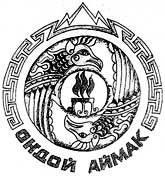 Россия Федерациязы Алтай РеспубликаМуниципал тозолмо«Ондой аймак»АймактынАдминистрациязы649440 Ондой jурт,Совет ороом, 78тел.факс 22-4-01E-mail: adm_mo@onqudai.ru